СтихиБЕЗДЕЛЬНИК-СВЕТОФОР В лесу, где все без правил 
Ходили до сих пор, 
Однажды появился 
Дорожный светофор.
Откуда-то с дороги 
Принёс его Медведь. 
И звери прибежали 
На технику смотреть.
И первым начал Ёжик: 
– Какая ерунда! 
Нужны для светофора 
И ток, и провода.
А если он не будет 
Как следует гореть, 
То нам на эту штуку 
Не стоит и смотреть!
– Я с Ёжиком согласен! –
Сказал зевая Волк. – 
– А если б он работал, 
Какой в нём был бы толк?
Когда гоню я зайца, 
Мне просто смысла нет 
Бежать на свет зелёный, 
Стоять на красный свет!
– И я, – сказал Зайчишка, –
Когда уже бегу,
Следить за светофором, 
Простите, не могу!
– У нас, – Лиса сказала, –
Порядки здесь свои,
И нам на перекрёстке 
Не нужен пост ГАИ!
– Мне тоже он не нужен! –
Сказал из норки Крот, –
Я сам себе пророю 
Подземный переход!
Услышав под собою 
Разумные слова,
– Я вообще летаю! –
Прогукала Сова. –
И мне совсем не нужно 
На красный свет глядеть, 
Когда я перекрёсток 
Могу перелететь.
Осталось всё, как было. 
Шумит дремучий бор. 
Качается на ёлке 
Бездельник-светофор...

Но мы с тобой не зайцы, 
Не волки и кроты – 
Хожу я на работу, 
И в школу ходишь ты.
А мимо мчат машины, 
Стальные муравьи. 
И нам на перекрёстках 
Нужны посты ГАИ!
Они нам помогают, 
Нас учат с малых лет 
Шагать на свет зелёный, 
Стоять на красный свет.СВЕТОФОР 
Есть у нас дружок хороший
С великаном добрым схожий!
Знай: три глаза у него –
Не боятся никого.
Утром, днём, в ночную тьму
Все горят по одному.
И у каждого – свой цвет,
Чтоб в пути нам дать совет.
Если жёлтый свет горит –
Приготовиться велит,
На зеленый нам – идти,
Всем счастливого пути!
А зажжётся красный, вдруг
Подожди немного, друг!
Торопыгой вредно быть,
Надо жизнью дорожить!
Друг зовётся "светофор",
Бессловесный разговор
Он давно с людьми ведет,
Никогда не подведёт.
Его мы слушаться должны –
И нам дороги не страшны!!!
 ПЕРЕХОД 

У полоски перехода
На обочине дороги,
Зверь трёхглазый, одноногий,
Неизвестной нам породы,
Разноцветными глазами
Разговаривает с нами.КРАСНЫЙ глаз
Глядит на нас.
– СТОП! –
Гласит его приказ.

ЖЁЛТЫЙ глаз
Глядит на нас:
– ОСТОРОЖНО!

А ЗЕЛЁНЫЙ глаз –
Для нас:
– МОЖНО!
Так ведёт свой разговор
Молчаливый СВЕТОФОР.
 СВЕТОФОР 
Он легко, без напряженья
(Только глазом подмигнёт),
Регулирует движенье
Тех, кто едет и идёт!

Светофор зажёгся красным,
И пошёл поток машин,
Значит, станет путь опасным!
На дорогу не спеши!

На машины, на дорогу
Повнимательней гляди!
И постой ещё немного:
Будет жёлтый впереди.

Ну а после загорится,
Как трава, зелёный, свет!
Нужно снова убедиться,
Что машины рядом нет.

Осмотри дорогу слева,
Следом справа посмотри.
И, идя по «зебре» смело,
Светофор благодари!СТРОГИЙ СВЕТОФОР  

Светофор сказал нам строго: — Осторожно, здесь дорога!
Не играйте, не шалите,
Просто стойте и смотрите!
Наверху зажегся красный:
Красный свет — всегда опасный!
Едут трактор и трамвай,
Эй, водитель не зевай!
Белой зеброй — переходы:
Ждут спокойно пешеходы.
Светофор сказал нам ясно —
Красный свет — идти опасно!
Светофор нам подмигнул,
Желтым глазом он моргнул.
Желтый свет и красный свет:
Все равно дороги нет!
Светофор стоит на страже,
По ночам не спит он даже.СИГНАЛЫ СВЕТОФОРА  

Цвет зеленый – 
Проходи! 
Желтый – 
Малость погоди. 
Ну, а если красный – 
Стой! 
Проход опасный!ТРИ ЧУДЕСНЫХ СВЕТА Чтоб тебе помочь 
Путь пройти опасный, 
Горим и день и ночь — 
Зеленый, желтый, красный.
Наш домик — светофор. 
Мы три родные брата, 
Мы светим с давних пор 
В дороге всем ребятам.
Мы три чудесных света, 
Ты часто видишь нас, 
Но нашего совета 
Не слушаешь подчас.
Самый строгий — красный свет. 
Если он горит, 
Стоп! Дороги дальше нет, 
Путь для всех закрыт!
Чтоб спокойно перешел ты, 
Слушай наш совет: 
— Жди! Увидишь скоро желтый 
В середине свет!
А за ним зеленый свет 
Вспыхнет впереди. 
Скажет он: 
— Препятствий нет, 
Смело в путь иди!
Будешь слушаться без спора
Указаний светофора,
Домой и в школу попадешь,
Конечно, очень скоро.СВЕТОФОР-РЕГУЛИРОВЩИК Стоп, машина!
Стоп, мотор! 
Тормози скорей, 
Шофер!Красный глаз:
Глядит в упор —
Это строгий Светофор. 
Вид он грозный 
Напускает, 
Ехать дальше 
Не пускает. 
Обождал шофер 
Немножко, 
Снова выглянул 
В окошко. 
Светофор 
На этот раз 
Показал Зеленый глаз,
Подмигнул 
И говорит: 
“Ехать можно, 
Путь открыт!”ДВА ГНОМИКА У дороги в домике
Без сада и крылечка
Проживают гномики,
Два славных человечка:
Не играют в домино,
В салки или прятки,
А весь день глядят в окно:
Все ли там в порядке?
Гном зеленый говорит:
— Все спокойно. Путь открыт!
Если вышел красный —
Значит, путь опасный!
И днем, и ночью темною
Окошки в нем не гаснут:
Вот вышел гном зеленый,
Вот появился красный.
У человечков важная
И сложная работа —
Неосторожным гражданам
Мигнуть у перехода! 
 НАШ ДРУГ - СВЕТОФОР Красный, желтый и зеленый,
Он на всех глядит в упор. 
Перекресток оживленный, 
Неспокоен светофор.
Старики идут и дети 
— Не бегут и не спешат. 
Светофор для всех на свете 
Настоящий друг и брат.
По сигналу светофора 
Через улицу идем. 
И кивают нам шоферы: 
“Проходите, подождем”.
На красный свет — дороги нет, 
На желтый — подожди. 
Когда горит зеленый свет, 
Счастливого пути!ТРИ ДРУГА Три друга пешехода в любое время года. 
 Красный свет — твой первый друг — 
Деловито строгий. 
Если он зажёгся вдруг — 
Нет пути дороги. 
 Жёлтый свет — твой друг второй 
Даёт совет толковый: 
Стой! Внимание утрой! 
Жди сигналов новых! 
 Третий друг тебе мигнул 
Своим зелёным светом: 
Проходи! Угрозы нет! 
Я порукой в этом! 

При переходе площадей, 
Проспектов и дорог 
Советы этих трёх друзей 
Все выполняйте в срок.РЕГУЛИРОВЩИК 
Известно, что волшебника
Встретить нам не просто.
А я с ним познакомился
На нашем перекрестке.
Он полосатой палочкой
Взмахивает ловко.
И тормозят водители,
Все знают – остановка!
Взмахнул еще раз палочкой,
И зашуршали шины.
Опять пришли в движение
Разные машины.
Трамваи и троллейбусы,
Фургоны, самосвалы
Поедут в ту лишь сторону,
Куда им показал он.
И сразу остановятся,
Чтоб пропустить мгновенно
К кому-то «помощь скорую»
С тревожною сиреной.
А вот машина красная,
И лестница над нею –
Торопится к пожару
Проехать поскорее.
Волшебник вновь поможет –
Дорогу ей откроет,
Чтоб дом спасти успели
Пожарники-герои.
Пусть светофор мигает,
Волшебник наш главнее,
Машины направляет
Палочкой своею.
Так кто же он? – ответьте.
Здесь вовсе нет секрета,
Ведь знают даже дети:
Регулировщик это!АВТОИНСПЕКТОР 
Он главный на дороге.
Он важный, как директор.
И смотри взглядом строгим
На всех автоинспектор.
Чтоб правила движения
Шоферы соблюдали,
Стоит он днем и ночью
У края магистрали.
Машины непослушные
Он в ровный ряд построит,
И знают нарушители,
Что спорить с ним не стоит.
Следит он за порядком
Обгона, поворота.
Сигналы светофора
Не пропусти ли кто-то?
Он лихача накажет,
Чтоб ездил тот потише,
Не подвергал опасности
Девчонок и мальчишек.
А если вдруг по рации
Получит сообщенье,
То сразу за бандитами
Помчит без промедленья.
И их, рискуя жизнью,
Он задержать поможет.
В обязанность инспектора
Погоня входит тоже.
Ремнём не пристегнулись?
А он уже на страже:
Выпишет квитанцию
И штраф возьмёт сейчас же.
Ошибки не допустит
Ни разу в протоколе.
Хочешь так работать?
Учись получше в школе.ПЕШЕХОД Отгадайте, кто идет?
Ну конечно, пешеход!
Пешеходом станет каждый,
Кто пешком пойдет в поход.
Пешеходная дорожка
От машин его спасет,
Ведь ходить по той дорожке
Может только пешеход!
Я иду по тротуару,
Здесь машинам нет пути!
Ну а знаки мне расскажут,
Где дорогу перейти. 

ШАГАЯ ОСТОРОЖНО Движеньем полон город:
Бегут машины в ряд,
Цветные светофоры 
И день, и ночь горят.Шагая осторожно, 
За улицей следи 
И только там, где можно, 
Ее переходи!
И там, где днем трамваи 
Спешат со всех сторон,Нельзя ходить зевая! 
Нельзя считать ворон!
Шагая осторожно, 
За улицей следи 
И только там, где можно, 
Ее переходи!

ПЕРЕХОДЫ 
 Пешеход, пешеход,Помни ты про переход!
Глубокий подземный,Как зебра, наземный.Знай, что только переходОт машин тебя спасет!ЗНАКОМЫЕ ПОЛОСКИ Всем знакомые полоски
Знают дети, знает взрослый.
На ту сторону ведет
Пешеходный переход. 
 ЛЕВО-ПРАВО Дорога не тропинка,
Дорога не канава,
Сперва смотри налево,
Потом смотри направо:
Налево гляди,
И направо гляди, 
И если машин не увидишь, —
Иди!КАК ПРАВИЛЬНО ПЕРЕХОДИТЬ ДОРОГУ Дорогу так перехожу:
Сначала влево погляжу
И, если нет машины,
Иду до середины.
Потом смотрю внимательно
Направо обязательно
И, если нет движения,
Шагаю без сомнения!ПРАВИЛО МАЛЫША Когда к дороге подхожу,
То маму за руку держу.

ПРАВИЛА ДВИЖЕНИЯ 
 Везде и всюду правила,
Их надо знать всегда.
Без них не выйдут в плаванье
Из гавани суда.
Выходят в рейс по правилам
Полярник и пилот.
Свои имеют правила
Шофер и пешеход.
По городу, по улице
Не ходят просто так.
Когда не знаешь правила,
Легко попасть впросак.
Все время будь внимательным
И помни наперед:
Свои имеют правила
Шофер и пешеход.
 Знает каждый гражданин,Что в любое время года
Мостовая – для машин,Тротуар – для пешехода!
 Нельзя играть на мостовой!Ведь ты рискуешь головой!На мостовой – не играть, не кататься,
Если хотите здоровым остаться!ДОРОЖНАЯ ТАБЛИЦА УМНОЖЕНИЯ Правил дорожных на свете немало,
Все бы их выучить вам не мешало.
Но основное из правил движенья
Знать как таблицу должны умноженья!
 Если хочешь живым и здоровым остаться, –
На мостовой не играть, не кататься!
 Футбол – хорошая игра
На стадионе, детвора.
Хоккей – игра на льду зимой.
Но не играй на мостовой!
Цеплять крючком машины борт –
Опасный и ненужный спорт.
Щади здоровье, жизнь щади
И за движением следи.
 И проспекты, и бульвары,
Всюду улицы шумны.
Проходи по тротуару
Только с правой стороны.
Тут шалить, мешать народу
Запрещается!
Быть примерным пешеходом
Разрешается!
 Экзамен важного значенья
Держи по правилам движенья.
Юные граждане Тани и Пети,
Твердо запомните правила эти.
Где улицу надо тебе перейти,
О правиле помни простом:
С вниманьем налево сперва посмотри,
Направо взгляни потом.
ЮНОМУ ПЕШЕХОДУ  

Знать не хочешь о тревогах – 
Потому что очень молод. 
Помни, гибнет на дорогах 
Ежегодно целый город...БУДЕМ БДИТЕЛЬНЫ Славный парень светофорДетям помогает.Если можно перейти,Зеленью моргает.Мы сегодня пешеходы,Завтра мы – водители.Будем, дети, осторожны,Будем супер бдительны.Хорошо бы в головахПровести коррекциюИ оставить без работыГосавтоинспекцию.ТОРМОЗНОЙ ПУТЬ 

С потолка паук повис: 
Почему – не камнем вниз? 
– У него есть паутина! 

Если прыгаешь с трамплина – 
У тебя есть паутина? 
– Нет! 

А когда машина мчится – 
Может вмиг остановиться? 
Кто даст правильный ответ? 
– Нет! 
Нет! 
Нет! 
Потому что у машин 
Нет паучьих ПАУТИН! 

Чтобы им остановиться – 
Надо метров семь катиться! 
Хоть они и тормозят – 
Как слоны по льду – скользят! 

И собьют в пути любого: 
Хоть ребенка, хоть большого!АЗБУКА ДВИЖЕНИЯ Раньше счёта и письма, 
Рисованья, чтенья,
Всем ребятам нужно знать
Правила движения!Транспорт разный на дороге:
Легковой и грузовой,
Государственный и частный,
Пассажирский городской.
 По проезжей части ездят
Все по правой стороне,
Это Правило движенья
В нашей действует в стране.Люди по обочине
Двигаться должны
Транспорту навстречу
С левой стороны.
 Переход через дорогу
Мы с тобой всегда найдём:
Полосатая дорожка
Нарисована на нём.

Рядом знак дорожный ставят:
«Пешеходный переход»,
Здесь дорогу переходит
Весь сознательный народ.

Если же под перекрестком
Есть подземный переход,
По нему через дорогу
Ходит каждый пешеход.Перекресток переехать
И дорогу перейти
Всем нельзя одновременно,
Не столкнувшись на пути.

Регулирует движенье
Электроприспособленье
Под названьем СВЕТОФОР.

Светит ярко он нам с вами
Разноцветными огнями,
И про них наш разговор.

Загорелся Красный Свет,
Это значит – хода нет.
Светофор сигналит строго:
«Не ходите на дорогу!»

Если Желтый Свет горит,
Подождать он нам велит.

А когда горит зелёный,Ясно всем, определенно
Светофор тот говорит:
«Переход для вас открыт!»

Если светофора 
Нет на переходе,
Посмотрите влево
Прежде, чем пойдёте.Посреди дороги
Вправо посмотрите,
Транспорт пропустите,
А потом идите.

Где вдоль улицы барьер,
Там нет перехода.
Транспорт движется за ним,
Не сбавляя хода.

За барьером можно сразу
Под колёса угодить:
Ведь тяжёлую машину
Нелегко остановить.

Мчатся по дороге
Быстрые машины,
Там вы попадёте
Прямо к ним под шины.

Если транспорт на дороге
У обочины стоит,
Он обычно пешеходам
Закрывает общий вид.

Грузовик или автобус
Обходить опасно,
Это каждый пешеход
Должен знать прекрасно.

Чтоб дорогу видеть слева
И машины пропустить,
Грузовик или автобус
Надо сзади обходить.Спереди трамвай обходят
Пешеходы, зная,
Что опасность им грозит
От встречного трамвая.

Во дворе играют дети,
По дороге транспорт едет.
Не случилась, чтоб беда,
Не ходи играть туда.

И всегда в любой игре
Оставайтесь во дворе.
На проезжей части
Может быть несчастье.ЕСЛИ ВЫШЕЛ НА ДОРОГУ 
Если вышел на дорогу,
Ты от скуки не зевай:
В рот к тебе заехать могут
Грузовик или трамвай.

Только стоит раззеваться –
Вмиг окажется во рту
Кран подъёмный метров двадцать
Или тридцать в высоту.

И примчится доктор строгий
Кран с трамваем выручать...
Так что лучше на дороге
Не зевать и не скучать.
 НЕ БОРИТЕСЬ СО СТОЛБАМИ 

Если ты в автомобиле
По дороге едешь прямо,
А навстречу – столб фонарный
В шляпе, джинсах и пальто,
Поворачивай направо
В придорожную канаву:
Этот столб тебе дорогу
Не уступит ни за что!
 ПРО ЗЕБРУ И ТИГРА 

Я самой себе не верю: по дороге бродят звери:
Не слоны, не носороги ходят-бродят круглый год.
Встретишь зебру на дороге – уносить не надо ноги:
Потому что эта зебра – пешеходный переход.

Ну, а если на пороге, или прямо на дороге,
На дороге, а не в дебрях, встретишь тигра на пути,
Удирать быстрее надо: зверь сбежал из зоосада,
И дорогу, как по зебре, по нему не перейти.ЧЕМ КОРМИТЬ АВТОМОБИЛЬ? 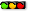 
Если ты купил машину –
Вот что посоветую:
Не корми её бензином:
Накорми конфетами.
Обещаю: будет классно!
И к тому же – безопасно...ТРАМВАЙ И АВТОБУС 
1.
Это правило, не глядя,
Вспомнит каждый пешеход:
Обходи автобус сзади.
Он не лошадь. Не лягнёт!

2.
С трамваем лучше погодить:
Он тоже не лягается,
Да только сзади обходить
Его не полагается.
Верите, не верите –
Обходите спереди.
(Впрочем,
Может укусить.
Если очень
Попросить...)ХОККЕИСТЫ  

Мы на автомагистрали 
Провели хоккейный матч. 
Матч мы с другом проиграли, 
И теперь нам нужен врач. 

Мы с приятелем в больнице, 
Как на лавке штрафники, 
Нам ночами шайба снится, 
Снятся клюшки и коньки. 

Вместо клюшек нам, в итоге, 
Прописали костыли. 
Не играли б на дороге – 
Матч бы выиграть могли…
 ДОРОЖНАЯ ИГРА
Целый час учитель строгий
Нам доказывал вчера:
Не играют на дороге!
А мы знаем: для дороги
(Правда, очень для немногих)
Тоже есть одна игра.
Догонялки. Или ралли.
Жаль, что нас туда не звали...